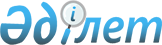 Об углублении экономического сотрудничества между Республикой Казахстан и Японией
					
			Утративший силу
			
			
		
					Постановление Правительства Республики Казахстан от 15 ноября 1996 г. N 1392. Утратило силу постановлением Правительства Республики Казахстан от 12 мая 2008 года N 439.



      


Сноска. Постановление Правительства Республики Казахстан от 15 ноября 1996 г. N 1392 утратило силу постановлением Правительства РК от 12.05.2008 


 N 439 


.



      В целях активизации работы по экономическому сотрудничеству с Правительством и деловыми кругами Японии, осуществления практических мер по реализации договоренностей, достигнутых в ходе визита правительственной делегации в Японию, Правительство Республики Казахстан П О С Т А Н О В Л Я Е Т: 



      1. Утвердить казахстанскую часть межправительственного казахстанско-японского Комитета по экономическому сотрудничеству в составе согласно приложению. 



      2. Определить Министерство экономики Республики Казахстан ответственным за деятельность казахстанско-японского Комитета по экономическому сотрудничеству. 



      Министерству экономики Республики Казахстан при разработке структуры центрального аппарата Министерства предусмотреть создание самостоятельного отдела в пределах установленной численности работников центрального аппарата, возложив на него функции секретариата казахстанско-японского Комитета по экономическому сотрудничеству. 



      3. Министерству экономики совместно с Министерством иностранных дел Республики Казахстан (в контакте с Посольством Японии в Республике Казахстан) в срок до 1 декабря 1996 года разработать план действий по активизации экономического сотрудничества между Японией и Казахстаном в 1997 году. 



      4. Министерству финансов Республики Казахстан предусмотреть в структуре аппарата Комитета по использованию иностранного капитала при Министерстве финансов Республики Казахстан сектор по сопровождению официальной помощи развитию со стороны Правительства и финансовых организаций Японии. 



      5. Министерству иностранных дел совместно с Министерством финансов Республики Казахстан при определении численности и структуры Посольства Республики Казахстан в Японии предусмотреть создание в составе Посольства специального бюро по экономическому сотрудничеству между Японией и Казахстаном. 




 



         Премьер-Министр 



      Республики Казахстан 




                                           Приложение

                                  к постановлению Правительства

                                       Республики Казахстан

                                   от 15 ноября 1996 г. N 1392




 




С О С Т А В 






казахстанско-японского Комитета






по экономическому сотрудничеству



Шукеев У.Е.          - Министр экономики Республики Казахстан,

                       председатель

Ертлесова Ж.Д.       - первый заместитель Министра экономики

                       Республики Казахстан, заместитель

                       председателя

Храпунов В.В.        - Министр энергетики и угольной промышленности

                       Республики Казахстан

Балгимбаев Н.У.      - Министр нефтяной и газовой промышленности

                       Республики Казахстан

Оспанов Х.А.         - Министр промышленности и торговли Республики

                       Казахстан

Даукеев С.Ж.         - Министр геологии Республики Казахстан

Калмурзаев С.С.      - Председатель Государственного комитета

                       Республики Казахстан по управлению

                       государственным имуществом

Изтелеуов Б.И.       - Председатель Эксимбанка Казахстан

Мынбаев С.М.         - заместитель Министра финансов Республики

                       Казахстан

Сайденов А.          - заместитель Председателя Национального

                       Банка Республики Казахстан

                       (по согласованию)

Канапьянов С.М.      - заведующий Отделом внешних связей Аппарата

                       Правительства Республики Казахстан

					© 2012. РГП на ПХВ «Институт законодательства и правовой информации Республики Казахстан» Министерства юстиции Республики Казахстан
				